УТВЕРЖДАЮПриказ директора колледжа от 25.05.2021 г. № 119/1РАБОЧАЯ ПРОГРАММа УЧЕБНОЙ ДИСЦИПЛИНЫОГСЭ.06 Общие компетенции профессионала (по уровням)программа подготовки специалистов среднего звенасреднего профессионального образования по специальности 15.02.12. Монтаж, техническое обслуживаниеи ремонт промышленного оборудования (по отраслям)2021 г. Рабочая программа учебной дисциплиныразработана в соответствии с Концепцией вариативной составляющей основных профессиональных образовательных программ среднего профессионального образования в Самарской области по всем специальностям /профессиям среднего профессионального образования(далее - СПО)  для специальности 15.02.12. Монтаж, техническое обслуживание и ремонт промышленного оборудования (по отраслям) базовой подготовкиРАССМОТРЕНАна заседании ПЦКПротокол № __ от «___» __________ 20 г.
Председатель ПЦК __________/В.Х. АкперовСОДЕРЖАНИЕ1. паспорт ПРОГРАММЫ УЧЕБНОЙ ДИСЦИПЛИНЫВведение в профессию:общие компетенции профессионала1.1. Область применения программыПрограмма учебной дисциплины является частью ППССЗ вариативной составляющей основной профессиональной образовательной программы в соответствии с Концепцией вариативной составляющей основных профессиональных образовательных программ среднего профессионального образования в Самарской области по специальности 15.02.12. Монтаж, техническое обслуживание и ремонт промышленного оборудования (по отраслям) базовой подготовки.1.2. Место дисциплины в структуре основной профессиональной образовательной программы: общий гуманитарный и социально-экономический цикл (вариативная часть)1.3. Цели и задачи дисциплины – требования к результатам освоения дисциплины:В результате освоения дисциплины обучающийся должен: РАЗДЕЛЫ 1-3получить и проанализировать опыт деятельности в соответствии с требованиями уровней I-II:анализ ситуации,планирование деятельности,планирование ресурсов,осуществление текущего контроля деятельности,оценка результатов деятельности,поиск информации,извлечение и первичная обработка информации,обработка информации,работа в команде (группе),устная коммуникация (монолог),восприятие содержания информации в процессе устной коммуникации,письменная коммуникация.РАЗДЕЛ 4 знать:сущность и социальную значимость своей будущей профессии,оценки социальной значимости своей будущей профессии,типичные и особенные требования работодателя к работнику (в соответствии с будущей профессией).РАЗДЕЛЫ 5-7получить и проанализировать опыт деятельности в соответствии с требованиями уровня III:анализ ситуации,принятие ответственного решения.определение методов решения профессиональных задач,планирование деятельности,оценка результатов деятельности,поиск информации,извлечение и первичная обработка информации.обработка информации,работа в команде (группе).устная коммуникация (монолог),восприятие содержания информации в процессе устной коммуникации,письменная коммуникация.знать/понимать: --- сущность и социальную значимость своей будущей профессии; --- перспективу карьерного роста; --- требования работодателя и возможности трудоустройства (в соответствии с будущей профессией); уметь: --- анализировать ситуацию; --- принимать ответственные решения; --- планировать свою деятельность; --- извлекать и обрабатывать первичную информацию; --- обработка информации, --- владеть основными элементами коммуникации; --- выстраивать эффективное поведение в условиях конфликта.ОК 01   Выбирать способы решения задач профессиональной деятельности, применительно к различным контекстамОК 02 Осуществлять поиск, анализ и интерпретацию информации, необходимой для выполнения задач профессиональной деятельностиОК 03 Планировать и реализовывать собственное профессиональное и личностное развитие.ОК 04 Работать в коллективе и команде, эффективно взаимодействовать с коллегами, руководством, клиентами.ОК 05 Осуществлять устную и письменную коммуникацию на государственном языке с учетом особенностей социального и культурного контекста.ОК 06 Проявлять гражданско-патриотическую позицию, демонстрировать осознанное поведение на основе общечеловеческих ценностей.ОК 10 Пользоваться профессиональной документацией на государственном и иностранном языках.ОК11 Планировать предпринимательскую деятельность в профессиональной сфере.ПК 3.4. Организовывать выполнение производственных заданий подчиненным персоналом с соблюдением норм охраны труда и бережливого производства.1.4. Рекомендуемое количество часов на освоение программы дисциплины:максимальной учебной нагрузки обучающегося56 часа, в том числе:обязательной аудиторной учебной нагрузки обучающегося 56часа;2. СТРУКТУРА И СОДЕРЖАНИЕ УЧЕБНОЙ ДИСЦИПЛИНЫ2.1. Объем учебной дисциплины и виды учебной работы2.2. Тематический план и содержание учебной дисциплины«Введение в профессию: общие компетенции профессионала»Для характеристики уровня освоения учебного материала используются следующие обозначения:1. – ознакомительный (узнавание ранее изученных объектов, свойств); 2. – репродуктивный (выполнение деятельности по образцу, инструкции или под руководством)3. – продуктивный (планирование и самостоятельное выполнение деятельности, решение проблемных задач)3. условия реализации программы дисциплины3.1. Требования к минимальному материально-техническому обеспечениюРеализация учебной дисциплины требует наличия учебного кабинета социально-экономических дисциплин.Оборудование учебного кабинета: - посадочные места по количеству обучающихся;- рабочее место преподавателя;- ПКДидактический материал:комплекты тестовых заданий по изучаемым темам.КОСдиагностики3.2. Информационное обеспечение обученияПеречень рекомендуемых учебных изданий, Интернет-ресурсов, дополнительной литературыОсновные источники:1. Перелыгина Е.А. Эффективное поведение на рынке труда: Учебные материалы. – Самара: ЦПО, 2011.2. Голуб Г.Б.; Перелыгина Е.А. Введение в профессию: общие компетенции профессионала. Эффективное поведение на рынке труда. Основы предпринимательства: Гиды для преподавателей. – Самара: ЦПО, 2011.Дополнительные источники:1. Ефимова С.А. Ключевые профессиональные компетенции: спецификации модулей. – Самара: изд-во ЦПО, 2007.2. Зарянова М. Как найти работу. – СПб.: Речь, 20093. Как успешно пройти собеседование // SuperJob [Электронный ресурс]. – http://www.superjob.ru/rabota/intervew.html.4. Ключевые профессиональные компетенции. Модуль «Эффективное поведение на рынке труда» [Текст]: учебные материалы/ автор-составитель: Морковских Л.А. – Самара: ЦПО, 2007.5. Ожегов С.И. Словарь русского язык. – М. Рус. яз., 1984.6. Планирование профессиональной карьеры: рабочая тетрадь/ Т.В. Пасечникова. -  Самара: ЦПО, 2011.7. Третий не лишний? Трудоустройство через кадровое агенство. Отзывы бывалых. И как отличить хорошее от плохого // Работа.RU [Электронный ресурс]. – http://rabota.ru/vesti/career/tretij_ne_lishnij.html.8. Трудовой кодекс Российской Федерации от 30.12.2001 № 197-ФЗ.9. Филина Ф.Н. Справочник наемного работника. – М.: ГроссМедиа: РОСБУХ, 2008.4. Контроль и оценка результатов освоения ДисциплиныКонтрольи оценка результатов освоения дисциплины осуществляется преподавателем в процессе проведения практических занятий и лабораторных работ, тестирования, а также выполнения обучающимися индивидуальных заданий, проектов, исследований.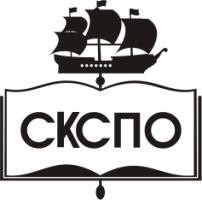 государственное автономное профессиональное образовательное учреждение Самарской области«Самарский колледж сервиса производственного оборудования имени Героя Российской ФедерацииЕ.В. Золотухина»стр.ПАСПОРТ ПРОГРАММЫ УЧЕБНОЙ ДИСЦИПЛИНЫ4СТРУКТУРА и содержание УЧЕБНОЙ ДИСЦИПЛИНЫ5условия реализации программы учебной дисциплины8Контроль и оценка результатов Освоения учебной дисциплины9Вид учебной работыОбъем часовМаксимальная учебная нагрузка (всего)56Обязательная аудиторная учебная нагрузка (всего) 56в том числе:практические занятия56Самостоятельная работа обучающегося (всего)-Итоговая аттестация в формезачётаИтоговая аттестация в формезачётаНаименование разделов и темСодержание учебного материала, лабораторные и практические работы, самостоятельная работа обучающихсяОбъем часовУровень усвоения1234Раздел 1. Компетенции в сфере работы с информацией42-3Тема 1. Поиск информацииСодержание учебного материалаПрактические занятия12-3Тема 1. Поиск информацииОсвоение маркировки текстаПредварительная работа с источником информацииОпределение информационных дефицитов источникаПоиск источника с помощью поисковых систем ИнтернетаОпределение ключевого слова и режима поиска2-3Тема 2. Извлечение и первичная обработка информацииСодержание учебного материалаПрактические занятия12-3Тема 2. Извлечение и первичная обработка информацииИзвлечение информации по одному основаниюИзвлечение информации по нескольким основаниямГруппировка информацииЧтение схемы. Составление схемыСоставление коллажа2-3Тема 3. Обработка информацииСодержание учебного материалаПрактические занятия22-3Тема 3. Обработка информацииОпределение тезиса \ вывода и аргументов в источнике. Тренинг категорических умозаключений. Восстановление и анализ энтимем.Анализ аргументации: определение ошибок в отношении тезиса и аргументов.Вывод на основе заданных посылок. Применение техник опровержения.Сравнительный анализ по заданным критериям2-3Раздел 2. Компетенции в сфере самоорганизации и самоуправления102-3Тема 1. Планирование деятельности и ресурсовСодержание учебного материалаПрактические занятия52-3Тема 1. Планирование деятельности и ресурсовСоставление плана деятельности на основе известной (заданной) технологии.Определение перечня ресурсовПроведение количественной и качественной характеристики иобоснования ресурсов.Анализ альтернативных ресурсов2-3Тема 2. Анализ. Контроль. ОценкаСодержание учебного материалаПрактические занятия52-3Тема 2. Анализ. Контроль. ОценкаХарактеристика ситуации.Анализ ситуации в соответствии с заданными критериями. Планирование текущего контроля2-3Раздел 3.Компетенции в сфере коммуникации42-3Тема 1Письменная коммуникацияСодержание учебного материалаПрактические занятия12-3Тема 1Письменная коммуникацияСоставление продуктов письменной коммуникации простойструктуры (телефонограмма, объявление).Составление служебной записки простой и сложной структуры.Оценка продукта письменной коммуникации2-3Тема 2. Устная коммуникацияСодержание учебного материалаПрактические занятия12-3Тема 2. Устная коммуникацияТренинг «Барьеры в общении». Тренинг интонирования.Тренинг структурирования устного выступления. Выступление на совещании: выступление, самооценка, оценка. Презентация: выступление, самооценка, оценка. Восприятие общей и фактической информации в монологическом высказывании2-3Тема 3. Работа в команде (группе)Содержание учебного материалаПрактические занятия22-3Тема 3. Работа в команде (группе)Определение процедуры групповой коммуникации. Определение вопросов для группового обсуждения. Тренинг группового взаимодействия2-3Раздел 4. Введение в профессию42-3Раздел 4. Введение в профессиюСодержание учебного материалаПрактические занятия22-3Раздел 4. Введение в профессиюАнализ и обсуждение результатов самостоятельной работы: Сущность профессиональной деятельности в рамках профессии \ специальности.Требования работодателей и возможности трудоустройства. Перспективы карьерного роста и организации бизнеса. Социальное значение профессиональной деятельности в рамках профессии \ специальности2-3Раздел 4. Введение в профессиюКонтрольная работаВыполнение комплексного ситуативного задания на работу с информацией и коммуникацию.Тест на проверку понимания содержания профессиональной деятельности, сущности и социальной значимости профессии \ специальности22-3Раздел 5. Компетенции в сфере работы с информацией9Тема 1. Поиск информацииСодержание учебного материалаПрактические занятия1Тема 1. Поиск информацииТренинг постановки вопросов.Определение недостатка я информации для решения задачи.Тема 1. Поиск информацииВопросно-ответная процедура. Оценка источника информации.Оценка источника информации.2Тема 2. Извлечение и первичная обработка информацииСодержание учебного материалаПрактические занятия3Тема 2. Извлечение и первичная обработка информацииОпределение оснований для извлечения информации в соответствии с задачей деятельности.Тема 2. Извлечение и первичная обработка информацииИзвлечение информации по нескольким основаниямТема 3. Обработка информацииСодержание учебного материалаПрактические занятия3Тема 3. Обработка информацииОпределение вида высказывания.Анализ индуктивных умозаключений.Рассуждение по аналогии.Определение критериев в соответствии с целью сравнительного анализа.Тема 3. Обработка информацииПроведение причинно-следственного анализа.Извлечение и обработка информации (комплексное задание)Раздел 6. Компетенции в сфере самоорганизации и самоуправления6Тема 1. Планирование деятельностиСодержание учебного материалаПрактические занятия3Тема 1. Планирование деятельностиОпределение общей и конкретной цели.Постановка задач.Тема 1. Планирование деятельностиПланирование деятельности с применением «звездочки планирования».Гримирование деятельности: построение критического путиТема 2.Принятие решенииСодержание учебного материалаПрактические занятия3Тема 2.Принятие решенииОпределение проблемыФормулирование проблемы. Анализ ошибок в постановке проблемы.Использование техники «пять W и один Н вопросов» в процессе принятия решения по заданным критериям.Использование техники «дерева решений» в процессе принятия решения.Прогнозирование эффектов. Планирование рисков и допущений.Тема 2.Принятие решенииПланирование критериев для оценки продукта на основе требований заказчикаРаздел 7.Компетенции в сфере коммуникации5Тема 1 Работа в команде(группе)Содержание учебного материалаПрактические занятия3Тема 1 Работа в команде(группе)Тренинг понимания партнера в процессе коммуникации.Коммуникативная игра «Есть идея».Тема 1 Работа в команде(группе)Формат группового обсуждения.Тупиковые ситуации в процессе группового обсужденияТема 2. Эффективноеобщение:монолог, диалогСодержание учебного материалаПрактические занятия2Тема 2. Эффективноеобщение:монолог, диалогИспользование наглядности в процессе выступления. Служебный доклад с использованием наглядности. Публичное выступление в модельной ситуации. Восприятие на слух мнений, суждений, позицийВсего 56Результаты обучения(освоенные умения, усвоенные знания)Формы и методы контроля и оценки результатов обучения Давать аргументированную оценку степени востребованности профессии на рынке труда;Выполнение компетентностно- ориентированных заданий, накопительная отметкаАргументировать целесообразность использования элементов инфраструктуры для поиска работы;Выполнение компетентностно- ориентированных заданий, накопительная отметкаСоставлять структуру заметок для фиксации взаимодействия с потенциальными работодателями;Выполнение компетентностно- ориентированных заданий, накопительная отметкаСоставлять резюме по заданной форме;Выполнение компетентностно- ориентированных заданий, накопительная отметкаПрименять основные правила ведения диалога с работодателем в модельных условиях;Выполнение компетентностно- ориентированных заданий, накопительная отметкаОперировать понятиями «горизонтальная карьера», «вертикальная карьера»Выполнение компетентностно- ориентированных заданий, накопительная отметкаОбъяснять причины, побуждающие работника в построению карьеры;Выполнение компетентностно- ориентированных заданий, накопительная отметкаДавать оценку в соответствии с трудовым законодательством законности действий работодателя и работника в произвольно заданной ситуации, пользуясь Трудовым кодексом РФ и нормативными правовыми актамиВыполнение компетентностно- ориентированных заданий, накопительная отметка